           Чăваш Республикин                                                                   Администрация      Пăрачкав район                                                                       Порецкого района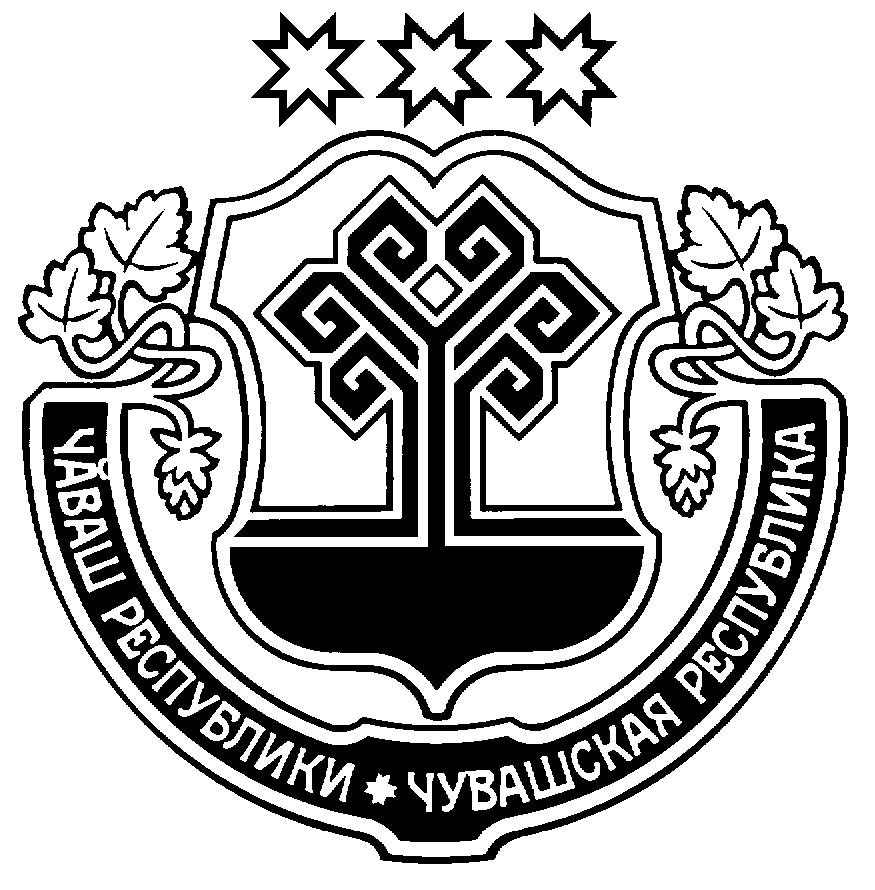     администрацийĕ                                                                 Чувашской Республики        ЙЫШĂНУ                                                                          ПОСТАНОВЛЕНИЕ          17.03.2014 г.   № 117                                                                17.03.2014 г.   № 117     Пăрачкав сали                                                                           с. ПорецкоеОб утверждении административного регламента по предоставлению муниципальной услуги «Предоставление гражданам жилых помещений муниципального специализированного жилищного фонда (маневренного, служебного)»В соответствии с Градостроительным кодексом Российской Федерации, Федеральным законом «О защите прав потребителей», Федеральным законом «Об организации предоставления государственных и муниципальных услуг», постановлением администрации Порецкого района от 01.09.2011 года № 303 «О порядке разработки и утверждения административных регламентов исполнения муниципальных функций и предоставления муниципальных услуг», администрация  Порецкого района п о с т а н о в л я е т:1. Утвердить прилагаемый административный регламент по предоставлению муниципальной услуги «Предоставление гражданам жилых помещений муниципального специализированного жилищного фонда (маневренного, служебного)».2. Контроль за исполнением настоящего постановления возложить на заместителя главы администрации района по вопросам строительства, дорожного хозяйства и ЖКХ - Вавилова Александра Георгиевича.   3. Настоящее постановление вступает в силу с момента его официального опубликования и подлежит размещению на официальном сайте администрации Порецкого района.Глава администрацииПорецкого района                                                                                                       Е.В.Лебедев           Утвержденпостановлением администрацииПорецкого районаот 17.03.2014 г.   № 117АДМИНИСТРАТИВНЫЙ РЕГЛАМЕНТадминистрации Порецкого района Чувашской Республики по предоставлению муниципальной услуги «Предоставление гражданам жилых помещений муниципального специализированного жилищного фонда (маневренного, служебного)»I. Общие положения1.1. Предмет регулирования административного регламента Административный регламент администрации Порецкого района Чувашской Республики по предоставлению муниципальной услуги «Предоставление гражданам жилых помещений муниципального специализированного жилищного фонда (маневренного, служебного)» (далее – Административный регламент) устанавливает сроки и последовательность действий (административные процедуры) по предоставлению муниципальной услуги. Административный регламент разработан в целях повышения качества и доступности муниципальной услуги физическим лицам. Предметом регулирования Административного регламента являются отношения, возникающие при предоставлении муниципальной услуги по предоставлению гражданам жилых помещений муниципального специализированного жилищного фонда (маневренного, служебного)  (далее – муниципальная услуга).1.2. Круг заявителей на предоставление муниципальной услуги1.2.1. Заявителями на предоставление жилых помещений маневренного фонда являются:1) граждане в связи с капитальным ремонтом или реконструкцией дома, в котором находятся жилые помещения, занимаемые ими по договорам социального найма;2) граждане, утративших жилые помещения в результате обращения взыскания на эти жилые помещения, которые были приобретены за счет кредита банка или иной кредитной организации либо средств целевого займа, предоставленного юридическим лицом на приобретение жилого помещения, и заложены в обеспечение возврата кредита или целевого займа, если на момент обращения взыскания такие жилые помещения являются для них единственными;3) граждане, у которых единственное жилое помещение стало непригодным для проживания в результате чрезвычайных обстоятельств.1.2.2. Заявителями на предоставление служебных жилых помещений являются граждане в связи с характером их трудовых отношений с органами местного самоуправления, муниципальным предприятием или учреждением, в связи с избранием на выборные должности в органы местного самоуправления:- в связи с избранием на выборную должность в орган местного самоуправления: глава администрации Порецкого района Чувашской Республики, председатель Законодательного органа администрации Порецкого района Чувашской Республики;- работники администрации Порецкого района Чувашской Республики: заместители главы Администрации Порецкого района Чувашской Республики, руководители территориальных и структурных подразделений администрации Порецкого района Чувашской Республики;- работники муниципальных учреждений Порецкого района Чувашской Республики: руководители, заместители руководителей.С заявлением и документами для получения муниципальной услуги также вправе обратиться представители указанных лиц, действующие в силу полномочий, соответствующих законодательству Российской Федерации.1.3. Информирование о порядке предоставления муниципальной услуги1.3.1. Информация об органах власти, структурных подразделениях, организациях, предоставляющих муниципальную услугуИнформация, предоставляемая заинтересованным лицам о муниципальной услуге, является открытой и общедоступной. Сведения о местах нахождения и режиме работы органов власти, предоставляющих муниципальную услугу, их структурных подразделениях, организациях, участвующих в предоставлении муниципальной услуги представлены в Приложении № 1 к Административному регламенту.1.3.2. Способ получения сведений о местонахождении и режиме работы органов власти, структурных подразделениях, организациях, предоставляющих муниципальную услугуСведения о местах нахождения и режимах работы, контактных телефонах, адресах электронной почты органов власти, их структурных подразделений, организаций, размещены на информационных стендах соответствующих структур, на официальном сайте Администрации в информационно-телекоммуникационной сети «Интернет» (далее – официальный сайт в сети «Интернет») (Приложение № 1 к Административному регламенту), а также используя региональную информационную систему Чувашской Республики «Портал государственных и муниципальных услуг (функций) Чувашской Республики» (далее - Портал) www.gosuslugi.cap.ru.Прием и информирование заинтересованных лиц по вопросам предоставления муниципальной услуги осуществляется специалистами отдел строительства, дорожного хозяйства и ЖКХ (далее - отдел) администрации Порецкого района Чувашской Республики, либо специалистами МФЦ.График работы специалистов отдела администрации Порецкого района Чувашской Республики:понедельник – пятница с 8.00 ч. - 17.00 ч., перерыв на обед с 12.00 ч. до 13.00 ч.; выходные дни – суббота, воскресенье.Режим работы МФЦ:понедельник - пятница с 8.00 ч. до 18.00 ч. суббота - с 8.00 ч. до 14.00 ч. без перерыва на обед выходной день - воскресенье.1.3.3. Порядок получения информации заинтересованными лицами о предоставлении муниципальной услугиИнформацию о порядке предоставления муниципальной услуги (далее - информация о процедуре) заинтересованные лица, могут получить:- в устной форме лично или по телефону специалиста администрации Порецкого района Чувашской Республики, специалиста МФЦ;- в письменном виде почтой в адрес главы или заместителя главы администрации Порецкого района Чувашской Республики, курирующего предоставление муниципальной услуги;- на сайте администрации Порецкого района Чувашской Республики, «Портале государственных и муниципальных услуг (функций) Чувашской Республики».Основными требованиями к информированию заинтересованных лиц являются:- достоверность и полнота информирования о процедуре;- четкость в изложении информации о процедуре; - удобство и доступность получения информации о процедуре;- корректность и тактичность в процессе информирования о процедуре.  Информирование заинтересованных лиц организуется индивидуально или публично. Форма информирования может быть устной или письменной, в зависимости от формы обращения заинтересованных лиц или их представителей.1.3.4. Публичное устное информированиеПубличное устное информирование осуществляется с привлечением средств массовой информации (СМИ).1.3.5. Публичное письменное информированиеПубличное письменное информирование осуществляется путем публикации информационных материалов в СМИ, размещения на официальном сайте Порецкого района Чувашской Республики, МФЦ, Портале, использования информационных стендов, размещенных в помещениях органов власти, структурных подразделений, организаций, участвующих в предоставлении муниципальной услуги.Информационные стенды оборудуются в доступном для получения информации помещении. На информационных стендах и официальных сайтах в сети «Интернет» содержится следующая обязательная информация:наименование органа, предоставляющего муниципальную услугу;почтовый адрес, адреса электронной почты и официального сайта в сети «Интернет», контактные телефоны, режим работы, должность специалистов, осуществляющих прием и консультирование заинтересованных лиц;описание процедуры предоставления муниципальной услуги в текстовом виде и в виде блок - схемы (Приложение  № 4 к Административному регламенту);перечень документов, представляемых заинтересованными лицами для получения муниципальной услуги;образец Заявления (Приложение № 2 к Административному регламенту);извлечения из законодательных и иных нормативных правовых актов, регулирующих деятельность по предоставлению муниципальной услуги;перечень наиболее часто задаваемых вопросов и ответы на них при получении муниципальной услуги;перечень оснований для отказа в предоставлении муниципальной услуги.На Портале размещается следующая обязательная информация:сведения о получателях муниципальной услуги;перечень документов, необходимых для получения муниципальной услуги, в том числе шаблоны и образцы для заполнения;описание конечного результата предоставления муниципальной услуги;сроки предоставления муниципальной услуги;основания для приостановления предоставления услуги или отказа в её предоставлении;сведения о возмездном/безвозмездном характере предоставления муниципальной услуги;сведения об органе (организации), предоставляющем (предоставляющей) муниципальную услугу (режим работы, контактные телефоны);Административный регламент в электронном виде;сведения о порядке обжалования действий (бездействия) и решений, осуществляемых (принятых) в ходе предоставления муниципальной услуги, в том числе шаблон заявления для заполнения.Тексты информационных материалов печатаются удобным для чтения шрифтом, без исправлений, наиболее важные места выделяются полужирным начертанием либо подчеркиваются.1.3.6. Обязанности должностных лиц при ответе на телефонные звонки, устные и письменные обращения граждан или организацийПри информировании о порядке предоставления муниципальной услуги по телефону специалист отдела администрации Порецкого района Чувашской Республики, осуществляющий прием и информирование, сняв трубку, должен представиться: назвать фамилию, имя, отчество, занимаемую должность и наименование отдела, где он работает, сообщить заинтересованному лицу адрес здания администрации Порецкого района Чувашской Республики (при необходимости - способ проезда к нему), режим работы. Во время разговора специалист отдела должен произносить слова четко. Если на момент поступления звонка от заинтересованных лиц, специалист отдела проводит личный прием граждан, специалист может предложить заинтересованному лицу обратиться по телефону позже, либо, в случае срочности получения информации, предупредить заинтересованное лицо о возможности прерывания разговора по телефону для личного приема граждан. В конце информирования специалист отдела, осуществляющий прием и консультирование, должен кратко подвести итог разговора и перечислить действия, которые необходимо предпринять (кто именно, когда и что должен сделать). Разговор не должен продолжаться более 15 минут.Специалист отдела администрации не вправе осуществлять информирование заинтересованных лиц, выходящее за рамки информирования, влияющее прямо или косвенно на результат предоставления муниципальной услуги.Индивидуальное устное информирование осуществляется специалистом при обращении заинтересованных лиц за информацией лично.Специалист отдела, осуществляющий устное информирование, должен принять все необходимые меры для дачи полного ответа на поставленные вопросы, в случае необходимости с привлечением компетентных специалистов. Время ожидания заинтересованных лиц при индивидуальном устном информировании не должно превышать 15 минут. Индивидуальное устное информирование специалист отдела, осуществляет не более 15 минут. В случае если для подготовки ответа требуется продолжительное время, специалист отдела, осуществляющий индивидуальное устное информирование, может предложить заинтересованному лицу обратиться за необходимой информацией в письменном виде, либо согласовать другое время для устного информирования.При устном обращении заинтересованных лиц лично специалист отдела, осуществляющий прием и информирование, дает ответ самостоятельно. Если специалист отдела не может в данный момент ответить на вопрос самостоятельно, то он может предложить заинтересованному лицу обратиться с вопросом в письменной форме, либо назначить другое удобное для заинтересованного лица время для получения информации.Специалист отдела, осуществляющий прием и консультирование (по телефону или лично), должен корректно и внимательно относиться к заинтересованным лицам, не унижая их чести и достоинства. Консультирование должно проводиться без больших пауз, лишних слов и эмоций.Ответы на письменные обращения направляются в письменном виде и должны содержать ответы на поставленные вопросы, фамилию, инициалы, и номер телефона исполнителя. Ответ подписывается заместителем главы администрации по вопросам строительства, дорожного хозяйства и ЖКХ, курирующим предоставление муниципальной услуги. Ответ направляется в письменном виде или по электронной почте (в зависимости от способа обращения заинтересованного лица за информацией или способа доставки ответа, указанного в письменном обращении).Ответ направляется в письменном виде в течение 30 календарных дней с даты регистрации обращения. 1.3.7. Порядок информирования заявителей по вопросам предоставления муниципальной услуги специалистами МФЦПорядок взаимодействия специалистов МФЦ по вопросам предоставления муниципальных услуг осуществляется на основании регламента МФЦ и других законодательных актов Российской Федерации и настоящего регламента.Подробная информация (консультация) по интересующим вопросам предоставления государственных и муниципальных услуг может получена заявителями через специалистов МФЦ как при личном общении, так и по телефону, с помощью электронной почты, через Интернет (в том числе через Интернет - Портал), через информационные терминалы, расположенные в МФЦ.Консультации предоставляются по следующим вопросам:- нормативно-правовая база, на основании которой предоставляются муниципальные услуги в рамках МФЦ;- перечень документов, необходимых для предоставления услуги, комплектность (достаточность) предоставленных документов;- источники получения документов, необходимых для оказания услуги;- требования к оформлению и заполнению заявления и других документов;- время приема и выдачи документов;- сроки предоставления услуги;- последовательность административных процедур при предоставлении услуги;- перечень оснований для отказа в приеме документов и предоставлении услуги;- порядок обжалования осуществляемых действий (бездействий) и решений, принимаемых в ходе оказания муниципальных услуг.При информировании о порядке предоставления муниципальной услуги по телефону специалист МФЦ, сняв трубку, должен представиться: назвать фамилию, имя, отчество, должность, наименование учреждения, сообщить заинтересованному лицу адрес МФЦ (при необходимости – способ проезда к нему), график работы МФЦ.Во время разговора специалист МФЦ должен произносить слова четко. В конце информирования специалист МФЦ, осуществляющий прием и консультирование, должен кратко подвести итог разговора и перечислить действия, которые необходимо предпринять (кто именно, когда и что должен сделать). Разговор не должен продолжаться более 15 минут.Индивидуальное устное информирование осуществляется специалистом МФЦ при обращении заинтересованных лиц за информацией лично.Специалист МФЦ, осуществляющий устное информирование, должен принять все необходимые меры для предоставления полного ответа на поставленные вопросы, в случае необходимости - с привлечением компетентных специалистов. Время ожидания заинтересованных лиц при индивидуальном устном информировании не может превышать 15 минут. Индивидуальное устное информирование заинтересованных лиц специалист осуществляет не более 15 минут. Специалист МФЦ, осуществляющий прием и консультирование (по телефону или лично), должен корректно и внимательно относиться к заинтересованным лицам, не унижая их чести и достоинства. Консультирование должно проводиться без больших пауз, лишних слов и эмоций.Индивидуальное письменное информирование осуществляется специалистом МФЦ при обращении заинтересованных лиц в письменной форме или в форме электронного документа.Ответ на письменное обращение предоставляется в письменной форме по существу поставленных вопросов в простой, четкой и понятной форме, с указанием фамилии, имени, отчества и номера телефона непосредственного исполнителя. Ответ на обращение, поступившее в форме электронного документа, направляется, в зависимости от выбранного заявителем способа доставки ответа, в форме электронного документа по адресу электронной почты, указанному в обращении, или в письменной форме по почтовому адресу, указанному в обращении, в течение 30 календарных дней с даты регистрации.II. Стандарт предоставления муниципальной услуги2.1. Наименование муниципальной услугиМуниципальная услуга имеет следующее наименование: «Предоставление гражданам жилых помещений муниципального специализированного жилищного фонда (маневренного, служебного)».2.2. Наименование органа, предоставляющего муниципальную услугуМуниципальная услуга предоставляется администрацией Порецкого района Чувашской Республики и осуществляется через отдел. Прием заявления и выдача результата муниципальной услуги осуществляется через отдел, либо МФЦ.Информационное и техническое обеспечение по предоставлению муниципальной услуги осуществляется отделом.2.2.1. Государственные муниципальные органы и организации участвующие в предоставлении муниципальной услугиПри предоставлении муниципальной услуги отделом Администрации Порецкого района Чувашской Республики взаимодействует с:- МФЦ;- Управлением Федеральной службы судебных приставов по Чувашской Республике;- МВД по Чувашской Республике- Главным управлением МЧС России по Чувашской Республике;- МУП «БТИ» Порецкого района; - Управлением Федеральной службы государственной регистрации, кадастра и картографии по Чувашской Республике.2.3. Результат предоставления муниципальной услугиКонечным результатом предоставления муниципальной услуги является:- в случае принятия решения о предоставлении заявителям жилых помещений муниципального специализированного жилищного фонда (маневренного, служебного) – предоставление гражданам жилых помещений муниципального специализированного жилищного фонда (маневренного, служебного);- в случае принятия решения об отказе в предоставлении заявителям жилых помещений муниципального специализированного жилищного фонда (маневренного, служебного) – письменное уведомление администрации Порецкого района Чувашской Республики об отказе в предоставлении жилого помещения муниципального специализированного жилищного фонда (маневренного, служебного) (Приложение № 3 к Административному регламенту).2.4. Сроки предоставления муниципальной услугиСрок предоставления услуги составляет 30 дней.2.5. Нормативные правовые акты, регулирующие предоставление муниципальной услугиПредоставление муниципальной услуги осуществляется в соответствии с:- Жилищным кодексом Российской Федерации от 29.12.2004г. № 188-ФЗ (текст Кодекса опубликован в «Российской газете» от 12 января . № 1, в «Парламентской газете» от 15 января . № 7-8, в Собрании законодательства Российской Федерации от 3 января . № 1 (часть I) ст. 14)*;- Законом Чувашской Республики от 17 октября . № 42 «О регулировании жилищных отношений» (текст Закона опубликован в газете «Республика» от 19 октября . № 41 (560), в газете «Хыпар» (на чувашском языке) от 19 октября . № 204 (24347), в Ведомостях Государственного Совета Чувашской Республики, ., № 64)*;- постановлением Кабинета Министров Чувашской Республики от 31 августа 2006 года № 223 «Об утверждении Порядка предоставления жилых помещений специализированного жилищного фонда Чувашской Республики» (текст постановления опубликован на Портале органов власти Чувашской Республики в сети Интернет (www.cap.ru) 1 сентября ., в газете «Вести Чувашии» от 7 сентября . № 89 (900), в Собрании законодательства Чувашской Республики, ., № 8, ст.518)*;- Уставом Порецкого района Чувашской Республики;- Соглашение о взаимодействии между автономным учреждением «Многофункциональный центр по предоставлению государственных услуг» муниципального образования Порецкий район Чувашской Республики и администрацией Порецкого района Чувашской Республики от 09.01.2013 г.______________* приводится источник официального опубликования первоначальной редакции нормативного правового акта.2.6. Перечень документов, необходимых для получения муниципальной услугиОснованием для получения муниципальной услуги является представление заявителями Заявления о предоставлении жилого помещения (далее – Заявление) в отдел администрации Порецкого района Чувашской Республики, либо МФЦ (Приложение № 2 к Административному регламенту).Заявление составляется в единственном экземпляре - подлиннике и подписывается заявителями, может быть заполнено от руки или машинописным способом, распечатано посредством электронных печатных устройств.К Заявлению прилагаются следующие документы:1. копии документов, удостоверяющих личность заявителя и всех членов его семьи (документы предоставляются заявителем лично):-паспорта (четыре страницы: страницы, удостоверяющие личность заявителя, регистрацию по месту жительства, семейное положение, дети);- свидетельства о заключении (расторжении) брака;- свидетельства о рождении (для семей, имеющих несовершеннолетних детей); - решения об усыновлении (удочерении);2. выписка из финансового лицевого счета (документ является результатом предоставления необходимых и обязательных услуг);2.1.  копии документов, подтверждающих правовые основания на проживание в жилом помещении (ордера, договора социального найма,   договора найма жилого помещения, домовой книги) (документ предоставляется заявителем лично); 3.1. Для получения жилого помещения маневренного фонда заявители, кроме указанных выше документов, прилагают следующие документы:- копия решения суда об обращении взыскания на жилые помещения (документ предоставляется заявителем лично);3.2. Для получения жилого помещения служебного фонда заявители, кроме указанных выше документов, прилагают следующие документы:- копии трудовых книжек (документ предоставляется заявителем лично).В Заявлении указываются члены семьи заявителя, их паспортные данные. Дополнительно заявителям необходимо указать номера телефонов для контактов. Заявление регистрируется специалистом в журнале регистраций.При представлении копий необходимо прикладывать также и оригиналы документов, если копии нотариально не заверены, после заверения специалистом отдела, либо специалистом МФЦ оригиналы возвращаются заявителям.2.6.1. Документы, которые заявитель вправе представить по собственной инициативе, так как они подлежат представлению в рамках межведомственного взаимодействияВ соответствии с Федеральным законом от 27 июля 2010 г. № 210-ФЗ «Об организации предоставления государственных и муниципальных услуг» при предоставлении муниципальной услуги, не вправе требовать от заявителя:- сведения о жилых помещениях, находящихся в собственности на всех членов семьи;- справка о нахождении гражданина в местах лишения свободы, справка о розыске;Для получения жилого помещения маневренного фонда прилагают следующие документы:- копия решения о капитальном ремонте или реконструкции дома, договора социального найма жилого помещения муниципального жилищного фонда или копии документов, подтверждающих непригодность жилого помещения для проживания в результате чрезвычайных обстоятельств,  копия постановления о возбуждении исполнительного производства.Документы могут быть представлены лично в отдел, либо почтовым отправлением в адрес администрации Порецкого района2.6.2. Особенности взаимодействия с заявителем при предоставлении муниципальной услугиПри подаче заявления с документами на предоставление муниципальной услуги в МФЦ, отделом администрации Порецкого района Чувашской Республики, а также в процессе предоставления муниципальной услуги, запрещается требовать от заявителя:1) представления документов и информации или осуществления действий, представление или осуществление которых не предусмотрено нормативными правовыми актами, регулирующими отношения, возникающие в связи с предоставлением государственных и муниципальных услуг;2) представления документов и информации, в том числе подтверждающих внесение заявителем платы за предоставление государственных и муниципальных услуг, которые находятся в распоряжении органов, предоставляющих государственные услуги, органов, предоставляющих муниципальные услуги, иных государственных органов, органов местного самоуправления либо подведомственных государственным органам или органам местного самоуправления организаций, участвующих в предоставлении предусмотренных частью 1 статьи 1 Федерального закона № 210-ФЗ государственных и муниципальных услуг, в соответствии с нормативными правовыми актами Российской Федерации, нормативными правовыми актами субъектов Российской Федерации, муниципальными правовыми актами, за исключением документов, включенных в определенный частью 6 статьи 1 Федерального закона № 210-ФЗ перечень документов. Заявитель вправе представить указанные документы и информацию в органы, предоставляющие государственные услуги, и органы, предоставляющие муниципальные услуги, по собственной инициативе;3) осуществления действий, в том числе согласований, необходимых для получения государственных и муниципальных услуг и связанных с обращением в иные государственные органы, органы местного самоуправления, организации, за исключением получения услуг и получения документов и информации, предоставляемых в результате предоставления таких услуг, включенных в перечни, указанные в части 1 статьи 9 Федерального закона № 210-ФЗ.2.7. Основания для отказа в приеме документов, необходимых для предоставления муниципальной услугиОснованиями для отказа в приеме документов, необходимых для предоставления муниципальной услуги являются:- вид и состояние документов, которые не позволяют однозначно истолковать их содержание, в том числе наличие подчисток, приписок, зачеркнутых слов и иных, не оговоренных в них исправлений, повреждений;- наличие факсимильных подписей, содержащихся на представляемых документах;- непредставление представителем заявителя оформленной в установленном действующим законодательством порядке доверенности на осуществление действий от имени заявителя.2.8. Основания для приостановления, отказа в предоставлении муниципальной услуги Основаниями для отказа в предоставлении муниципальной услуги являются:-  наличие судебных актов, решений правоохранительных органов;- при поступлении от заявителя письменного заявления о прекращении предоставления муниципальной услуги;- не предоставление или предоставление не в полном объеме заявителями документов, перечисленных в пункте 2.6. Административного регламента;- несоответствие одного из документов, указанных в пункте 2.6. Административного регламента, по форме или содержанию требованиям действующего законодательства;представление заявителем неполных и (или) заведомо недостоверных сведений;- наличие у заявителей, претендующих на предоставление специализированного жилого помещения, либо у членов его семьи жилого помещения, предоставленного по договору социального найма либо находящегося в собственности, расположенного на территории Порецкого района Чувашской Республики.2.9. Порядок, размер и основания взимания платы за предоставление муниципальной услугиМуниципальная услуга предоставляется без взимания платы.2.10. Срок ожидания заявителя в очереди при подаче документов, получении информации, получении документовВремя ожидания заявителей при подаче Заявления для получения муниципальной услуги не должно превышать 15 минут.Время ожидания заявителей при получении документов для получения муниципальной услуги не должно превышать 15 минут.Продолжительность приема заявителей у специалиста отдела Администрации Порецкого района Чувашской Республики при получении консультации по вопросу предоставления муниципальной услуги не должна превышать 15 минут.Время ожидания заявителя в очереди в МФЦ:- для получения информации (консультации) не должно превышать 15 минут;- для подачи документов не должно превышать 15 минут;- для получения документов не должно превышать 15 минут.2.11. Срок и порядок регистрации запроса заявителя о предоставлении муниципальной услугиЗаявление на предоставление муниципальной услуги регистрируется:	- в журнале входящей документации в отделе Администрации Порецкого района Чувашской Республики путем присвоения входящего номера и даты поступления документа в течение 1 рабочего дня с даты поступления;	- в системе электронного документооборота (далее - СЭД) с присвоением статуса «зарегистрировано» в течение 1 рабочего дня с даты поступления.2.12. Требования к помещениям предоставления муниципальной услугиВход в здания администраций районов оформлен вывеской с указанием основных реквизитов администрации Порецкого района Чувашской Республики (Администрации района Порецкого района Чувашской Республики) на русском и чувашском языках, отделом администрации Порецкого района Чувашской Республики оформлено вывеской с указанием основных реквизитов администрации, а также графиком работы специалистов данного отдела администрации.На прилегающей территории здания администрации Порецкого района Чувашской Республики находится паркинг как для сотрудников администрации, так и для посетителей.Прием заявителей для предоставления муниципальной услуги осуществляется согласно графику приема граждан специалистами отдела администрации Порецкого района Чувашской Республики.Помещение для предоставления муниципальной услуги оснащено стульями, столами, компьютером с возможностью печати и выхода в сеть «Интернет».Для ожидания приёма заявителям отводится специальное место, оборудованное стульями, столами (стойками) для возможности оформления документов, а также оборудованное информационными стендами, на которых размещены график работы и приёма граждан отдела администрации Порецкого района Чувашской Республики, номера телефонов для справок, процедура предоставления муниципальной услуги и информация согласно подпункту 1.3.5 Административного регламента.Здание, в котором размещается МФЦ, располагается в пешеходной доступности - не более 5 минут от остановок общественного транспорта. Дорога от близлежащих остановок общественного транспорта до здания оборудуется указателями. Вход в здание оборудован информационной табличкой (вывеской), содержащей полное наименование МФЦ на русском и чувашском языках, а также информацию о режиме работы МФЦ.Вход в здание МФЦ и выход из него оборудован соответствующими указателями с автономными источниками бесперебойного питания, а также лестницами с поручнями и пандусами для передвижения детских и инвалидных колясок.Помещения МФЦ, предназначенные для работы с заявителями, расположены на нижних этажах здания и имеют отдельный вход. В помещениях установлены системы кондиционирования (охлаждения и нагревания) воздуха, средства пожаротушения и оповещения о возникновении чрезвычайной ситуации, кулер с питьевой водой.В здании предусмотрено место для хранения верхней одежды посетителей МФЦ, а также отдельный бесплатный туалет для посетителей, в том числе предназначенный специально для инвалидов.На территории, прилегающей к зданию МФЦ, расположена бесплатная парковка для автомобильного транспорта посетителей МФЦ, в том числе предусматривающая места для специальных автотранспортных средств инвалидов.Помещения МФЦ оборудованы программными и аппаратными средствами, позволяющими осуществить внедрение и обеспечить функционирование необходимых для предоставления государственных и муниципальных услуг программно-аппаратных комплексов, а также информационной системы МФЦ.2.13. Показатели доступности и качества муниципальной услугиПоказатели доступности и качества предоставления муниципальной услуги:- организация предоставления муниципальной услуги через МФЦ, предусматривающая: повышенные условия комфортности;- при подаче документов на предоставление муниципальной услуги в МФЦ сведено к минимуму количество взаимодействий с должностными лицами ответственными за предоставление муниципальной услуги, продолжительность взаимодействия;- возможность получения информации о муниципальной услуге в электронной форме, при личном обращении, по телефону;- возможность получения сведений о ходе предоставления муниципальной услуги с использованием информационно-коммуникационных технологий.III. Состав, последовательность и сроки выполнения административных процедур, требования к порядку их выполнения, в том числе особенности выполнения административных процедур в электронной форме3.1. Перечень административных процедур, необходимых для предоставления муниципальной услугиОписание последовательности прохождения процедур предоставления муниципальной услуги представлено в блок-схеме (Приложение 4 к Административному регламенту).Для предоставления муниципальной услуги осуществляются следующие административные процедуры:первичный прием документов;формирование и направление запросов в органы (организации), участвующие в предоставлении муниципальной услуги;рассмотрение принятых документов;письменное уведомление об отказе в предоставлении муниципальной услуги;принятие решения о предоставлении (или об отказе в предоставлении) жилых помещений муниципального специализированного жилищного фонда (маневренного, служебного);заключение договора найма специализированного жилого помещения.3.1.1. Первичный прием документовв администрации Порецкого района Чувашской Республики:Основанием для получения муниципальной услуги является представление лично, либо представителем заявителя Заявления с приложением документов, предусмотренных пунктом 2.6. Административного регламента в отделе администрации Порецкого района Чувашской Республики.В случае представления документов представителем заявителя, уполномоченному лицу необходимо представить документ, удостоверяющий личность и документ, подтверждающий полномочия представителя. В ходе приема специалист уполномоченного отдела проверяет срок действия документа, удостоверяющего личность, наличие записи об органе, выдавшем документ, даты выдачи, подписи и фамилии должностного лица, оттиска печати, а также соответствие данных документа, удостоверяющего личность, данным, указанным в документе, подтверждающем полномочия представителя.В ходе приема специалист уполномоченного отдела производит проверку представленного заявления с приложением документов на наличие необходимых документов согласно перечню, указанному в пункте 2.6. Административного регламента, проверяет правильность заполнения Заявления, полноту и достоверность содержащихся в них сведений. Специалист уполномоченного отдела проверяет также документы на наличие подчисток, приписок, зачеркнутых слов и иных, не оговоренных в них исправлений; на наличие повреждений, которые могут повлечь к неправильному истолкованию содержания документов.В случае если документы не прошли контроль, в ходе приема специалист уполномоченного отдела может в устной форме предложить представить недостающие документы и (или) внести необходимые исправления.Если при наличии оснований для отказа в пунктах 2.7., 2.8. настоящего Административного регламента, заявитель настаивает на приеме документов, специалист уполномоченного отдела осуществляет прием документов.При подготовке Заявления и прилагаемых документов не допускается применение факсимильных подписей. Заявитель несет ответственность за достоверность представленных сведений и документов. Представление заявителем неполных и (или) заведомо недостоверных сведений является основанием для отказа в предоставлении муниципальной услуги.В случае отсутствия оснований для отказа в приеме документов, Заявление с приложениями документов регистрируется в журнале регистрации входящих документов.2) в МФЦ:Основанием для получения муниципальной услуги является представление лично, либо представителем заявителя Заявления с приложением документов, предусмотренных пунктом 2.6. Административного регламента в МФЦ.Специалист МФЦ, ответственный за прием и регистрацию документов осуществляет действия, предусмотренные абз. 4, абз. 5 подпункта 3.1.1. Административного регламента.При отсутствии одного или нескольких документов, несоответствии представленных документов требованиям пункта 2.6. Административного регламента, специалист МФЦ, ответственный за прием и регистрацию документов, уведомляет заявителя о наличии препятствий для предоставления муниципальной услуги, объясняет заявителю содержание выявленных недостатков в представленных документах и предлагает принять меры по их устранению.В случае принятия документов специалист МФЦ, ответственный за прием и регистрацию документов, фиксирует обращения заявителей в системе электронного документооборота (СЭД) с присвоением статуса «зарегистрировано». После регистрации в СЭД готовит расписку о принятии документов, согласие на обработку персональных данных (далее - расписка) в 3-х экземплярах (1 экземпляр выдает заявителю,  2-ой с Заявлением и принятым пакетом документов направляется в уполномоченное структурное подразделение, 3-ий остается в МФЦ) в соответствии с действующими правилами ведения учета документов.В расписке указываются следующие пункты:согласие на обработку персональных данных;данные о заявителе;расписка – уведомление о принятии документов;порядковый номер заявления;дата поступления документов;подпись специалиста;перечень принятых документов;сроки предоставления услуги;расписка о выдаче результата.После регистрации заявления специалист МФЦ в течение одного рабочего дня, организуют доставку представленного заявителем пакета документов из МФЦ в уполномоченное отделом при этом меняя статус в СЭД на «отправлено в ведомство». В случае приема документов в будние дни после 16.00 или в субботу, днем начала срока предоставления муниципальной услуги будет являться рабочий день, следующий за днем принятия заявления с приложенными документами.Результатом является регистрация заявления с приложениями документов регистрация в журнале регистрации входящих документов.3.1.2. Формирование и направление запросов в органы (организации), участвующие в предоставлении муниципальной услугиОснованием для осуществления административной процедуры, связанной с формированием и направлением межведомственных запросов в органы (организации), участвующие в предоставлении муниципальной услуги, является установление в рамках осуществления административной процедуры, связанной с приемом заявления и документов, необходимых для предоставления муниципальной услуги и представляемых заявителем, необходимости обращения в государственные органы, органы местного самоуправления и подведомственные государственным органам или органам местного самоуправления организации, в распоряжении которых находятся документы в соответствии с нормативными правовыми актами Российской Федерации, нормативными правовыми актами субъектов Российской Федерации, муниципальными правовыми актами, с целью получения сведений, необходимых для предоставления муниципальной услуги.Межведомственный запрос администрации Порецкого района о представлении документов (их копии или сведения, содержащиеся в них), необходимых для предоставления государственной услуги с использованием межведомственного информационного взаимодействия, должен содержать следующие сведения, если дополнительные сведения не установлены законодательным актом Российской Федерации:- наименование органа, направляющего межведомственный запрос;- наименование органа, в адрес которого направляется межведомственный запрос;- наименование муниципальной услуги, для предоставления которой необходимо представление документа и (или) информации, а также, если имеется, номер (идентификатор) такой услуги в реестре муниципальных услуг;- указание на положения нормативного правового акта, которыми установлено представление документа и (или) информации, необходимых для предоставления муниципальной услуги, и указание на реквизиты данного нормативного правового акта;- сведения, необходимые для представления документа и (или) информации, установленные настоящим Административным регламентом, а также сведения, предусмотренные нормативными правовыми актами как необходимые для представления таких документа и (или) информации;- контактная информация для направления ответа на межведомственный запрос;- дата направления межведомственного запроса;- фамилия, имя, отчество и должность лица, подготовившего и направившего межведомственный запрос, а также номер служебного телефона и (или) адрес электронной почты данного лица для связи.Срок направления межведомственного запроса в соответствующий орган (организацию) не должен превышать 3 дней с момента приема и регистрации заявления и документов, необходимых для предоставления муниципальной услуги. Результатом процедуры является направление межведомственного запроса в соответствующий орган (организацию).3.1.3. Рассмотрение принятых документовОснованием для получения муниципальной услуги является принятое Заявление с прилагаемыми к нему документами к рассмотрению.Специалистом уполномоченного отдела производится проверка сведений, содержащихся в представленных документах в течение 1 дня со дня подачи документов заявителями. В случае, если заявление с документами поступило из МФЦ в срок, не превышающий 3 рабочих дня со дня уведомления, документы, свидетельствующие об устранении замечаний, должны быть доставлены из МФЦ в  уполномоченное структурное подразделение.В случае, если в течение 3 рабочих дней указанные замечания не устранены, специалист уполномоченного отдела в течение 2 рабочих дней готовит и отправляет почтовым отправлением с уведомлением письмо администрации города или района о необходимости устранения указанных замечаний в течение 3 рабочих дней со дня уведомления. При этом срок рассмотрения поступившего Заявления начинает исчисляться заново со дня поступления в администрацию Порецкого района документов, свидетельствующих об устранении замечаний. В случае если замечания не устранены в указанный срок, специалист уполномоченного отдела готовит проект письменного отказа в предоставлении муниципальной услуги.При письменном обращении заявителя копии документов должны быть надлежаще заверены.Результатом является рассмотрение принятых документов.3.1.4. Письменное уведомление об отказе в предоставлении муниципальной услугиОснованием является представление заявителем документов не соответствующих перечню, указанному в пункте 2.6. Административного регламента, либо представлены не в полном объеме, специалист отдела в течение 5 рабочих дней со дня установления факта не устранения замечаний составляет и отправляет почтовым отправлением письменное уведомление администрации Порецкого района Чувашской Республики об отказе в предоставлении муниципальной услуги (1 экз., оригинал), с указанием причин отказа и возможностей их устранения, которое подписывается главой администрации или заместителем главы администрации по вопросам строительства, дорожного хозяйства и ЖКХ.В случае если Заявление с прилагаемыми документами поступило из МФЦ специалист отдела в течение 3 рабочих дней со дня установления факта неустранения замечаний составляет и отправляет в МФЦ письменное уведомление администрации Порецкого района Чувашской Республики об отказе (1 экз., оригинал) с указанием причин отказа и возможностей их устранения. К уведомлению прилагаются все представленные документы.Специалист МФЦ в день поступления от уполномоченного отдела письменного уведомления об отказе фиксирует в СЭД о смене статуса документа на «отказано в услуге» и извещает заявителя по телефону.Уведомление администрации Порецкого района Чувашской Республики об отказе, с указанием причин отказа и возможностей их устранения выдается заявителям либо их представителям при наличии полномочий, оформленных в соответствии с действующим законодательством, специалистом МФЦ, ответственным за выдачу документов, при предъявлении ими расписки о принятии документов. Специалист МФЦ фиксирует выдачу конечного результата предоставления услуги в разделе расписки «выдача результата» своей подписью и подписью заявителя с указанием даты выдачи результата, при этом меняя статус в СЭД на «выдано». Заявителю выдается 1 экз. уведомления (оригинал) с прилагаемыми документами при личном обращении.Результатом является выдача уведомления об отказе в предоставлении муниципальной услуги с указанием причин отказа.3.1.5. Принятие решения о предоставлении (или об отказе в предоставлении) жилых помещений муниципального специализированного жилищного фонда (маневренного, служебного). Основанием является проверка и рассмотрение представленных документов, при условии их соответствия предъявляемым требованиям и полной комплектности специалистом уполномоченного отдела Заявление с документами выносится на рассмотрение жилищной комиссии при органе местного самоуправления (далее – Комиссия).Заседания Комиссии проводятся не реже двух раз в месяц. Личное присутствие заявителей при рассмотрении Комиссией документов не требуется. Комиссия принимает одно из следующих решений:- о предоставлении заявителям жилых помещений муниципального специализированного жилищного фонда (маневренного, служебного);- об отказе в предоставлении заявителям жилых помещений муниципального специализированного жилищного фонда (маневренного, служебного); - о предоставлении заявителям жилых помещений муниципального специализированного жилищного фонда (маневренного, служебного), при условии представления дополнительных документов.На основании решения Комиссии специалистом уполномоченного отдела, являющегося ответственным исполнителем, в течение двух дней с момента заседания Комиссии, готовит проект распоряжения (постановления) главы администрации Порецкого района о предоставлении заявителям жилых помещений муниципального специализированного жилищного фонда (маневренного, служебного). Проект распоряжения (постановления) подлежит согласованию начальником отдела, управляющим делами, курирующим заместителем администрации Порецкого района Чувашской Республики, после чего подписывается главой администрации Порецкого района Чувашской Республики и регистрируется в день подписания. Процедуры согласования и утверждения не могут превышать три рабочих дня.Специалист уполномоченного отдела в течение двух рабочих дней со дня заседания Комиссии письменно, либо по телефону уведомляет заявителя о предоставлении специализированного жилого помещения, либо об отказе в предоставлении специализированного жилого помещения.Результатом является уведомление заявителя о предоставлении специализированного жилого помещения, либо об отказе в предоставлении специализированного жилого помещения.3.1.6. Заключение договора найма специализированного жилого помещения.Основанием является принятие распоряжения (постановления) органа местного самоуправления о предоставлении гражданам жилых помещений муниципального специализированного жилищного фонда (маневренного, служебного) заявителю выдается на руки копия постановления (распоряжения). С этим распоряжением (постановлением) заявитель должен обратиться в уполномоченный отдел администрации Порецкого района Чувашской Республики за заключением договора найма специализированного жилого помещения.Жилые помещения маневренного фонда предоставляются из расчета не менее шести квадратных метров жилой площади на одного человека.Договор найма жилого помещения маневренного фонда (Приложение 6 к Административному регламенту) заключается на период:1) до завершения капитального ремонта или реконструкции дома (при заключении такого договора с заявителями, указанными в подпункте 1 пункта 1.2.1. настоящего Административного регламента);2) до завершения расчетов с гражданами, утратившими жилые помещения в результате обращения взыскания на них, после продажи жилых помещений, на которые было обращено взыскание (при заключении такого договора с заявителями, указанными в подпункте 2 пункта 1.2.1. настоящего Административного регламента);3) до завершения расчетов с гражданами, единственное жилое помещение которых стало непригодным для проживания в результате чрезвычайных обстоятельств, в порядке, предусмотренном Жилищным кодексом Российской Федерации, иными федеральными законами, либо до предоставления им жилых помещений государственного или муниципального жилищного фонда в случаях и в порядке, которые предусмотрены Жилищным кодексом Российской Федерации (при заключении такого договора с заявителями, указанными в подпункте 3 пункта 1.2.1. настоящего Административного регламента).Истечение периода, на который заключен договор найма жилого помещения маневренного фонда, является основанием прекращения данного договора.Решение о предоставлении служебного жилого помещения принимается органом местного самоуправления по месту нахождения предприятия (учреждения) по ходатайству руководства предприятия (учреждения).Договор найма служебного жилого помещения (Приложение 5 к Административному регламенту) заключается на период трудовых отношений, выполнения работы в муниципальном учреждении или предприятии, органах местного самоуправления, нахождения на выборной должности. Прекращение трудовых отношений либо пребывания на выборной должности в органах местного самоуправления является основанием расторжения договора найма служебного жилого помещения.Результатом является заключение договор найма служебного жилого помещения.3.2. Порядок осуществления административных процедур и административных действий в электронной форме1) Информирование о порядке предоставления муниципальной услуги осуществляется посредством размещения сведений на Портале, официальном сайте уполномоченного отдела администрации Порецкого района Чувашской Республики в сети «Интернет».Заявитель имеет возможность получения информации по вопросам, входящим в компетенцию уполномоченного отдела администрации Порецкого района Чувашской Республики, посредством размещения вопроса в разделе «Интерактивная приемная» на официальном сайте администрации Порецкого района Чувашской Республики в сети «Интернет». Поступившие обращения рассматриваются в сроки, установленные п. 2.4. Административного регламента.2) Заявление и документы на предоставление муниципальной услуги могут быть представлены заявителем с использованием информационно-телекоммуникационных технологий (в электронном виде), в том числе с использованием Портала, с момента создания соответствующей информационной и телекоммуникационной инфраструктуры. Образцы заявлений для предоставления муниципальной услуги, обращений, в случае возникновений претензий и жалоб со стороны заявителей, и примеры их оформления размещены в электронном виде на указанных сайтах. 3) Заявитель имеет возможность получения сведений о ходе выполнения заявления на предоставление муниципальной услуги, в случае если Заявление с документами было предоставлено в МФЦ, используя Портал. При регистрации Заявления с документами заявителю выдается расписка о принятии документов, в которой указывается регистрационный номер заявления и пин – код, используя которые заявитель имеет возможность получения сведений о статусе заявления и сроках его исполнения. Для этого на Портале, в разделе «Полезные ссылки» необходимо перейти по ссылке «Проверка статуса заявлений в МФЦ, заполнить поля «Номер заявления», «Год подачи заявления», «Пин-код», после чего отобразится информация о статусе, сроках исполнения муниципальной услуги.IV. Формы контроля за исполнением административного регламентаТекущий контроль за соблюдением последовательности действий, определенных Административным регламентом по предоставлению муниципальной услуги осуществляется заместителем главы администрации по вопросам строительства, дорожного хозяйства и ЖКХ.Текущий контроль осуществляется путем согласования и визирования подготовленных специалистом отдела администрации Порецкого района Чувашской Республики документов в рамках предоставления муниципальной услуги соответствующих положениям настоящего Административного регламента и действующему законодательству.Контроль за полнотой и качеством предоставления муниципальной услуги включает в себя проведение проверок, выявление и устранение нарушений прав заявителей, рассмотрение, принятие в пределах компетенции решений и подготовку ответов на обращения граждан по вопросам подготовки и выдачи решения о согласовании переустройства и (или) перепланировки  жилого помещения, содержащие жалобы на решения, действия (бездействие) должностных лиц.Периодичность проведения проверок может носить плановый характер (осуществляться 1 раз в год) и внеплановый характер (по конкретному обращению заявителей). Порядок проведения проверок осуществляется путём проведения заместителем главы администрации по вопросам строительства, дорожного хозяйства и ЖКХ, курирующим предоставление муниципальной услуги проверок соблюдения и исполнения специалистом отдела администрации Порецкого района Чувашской Республики положений Административного регламента, нормативных правовых актов Российской Федерации и Чувашской Республики.По результатам проведенных проверок в случае выявления нарушений прав заявителей заместитель главы администрации по вопросам строительства, дорожного хозяйства и ЖКХ, курирующий предоставление муниципальной услуги, направляет необходимые документы главе администрации Порецкого района Чувашской Республики для привлечения лиц, допустивших нарушение, к ответственности в соответствии с действующим законодательством.Специалист отдела администрации Порецкого района Чувашской Республики несет ответственность за:- полноту и грамотность проведенного консультирования заявителей; - соблюдение сроков и порядка приёма документов, правильность внесения записи в журнал учёта входящих документов;- соответствие результатов рассмотрения документов требованиям действующего законодательства;- полноту представленных заявителями документов;- соблюдения сроков, порядка предоставления муниципальной услуги, подготовки отказа в предоставлении муниципальной услуги;- порядок выдачи документов.Ответственность специалиста отдела администрации Порецкого района Чувашской Республики закрепляется его должностной инструкцией.Предоставление муниципальной услуги контролируются общественными объединениями и гражданами посредством информации, размещенной на официальном сайте Порецкого района Чувашской Республики, о сроках и условиях предоставления муниципальной услуги, определенных настоящим Административным регламентом.Текущий контроль за соблюдением последовательности действий, определенных административным регламентом по предоставлению муниципальной услуги через МФЦ, и принятием решений специалистами МФЦ осуществляется директором МФЦ.V. Досудебный (внесудебный) порядок обжалования решений и действий (бездействий) органа местного самоуправления, предоставляющего муниципальную услугу, а также должностных лиц, муниципальных служащих5.1. Обжалование действия (бездействия) и решений, осуществляемых (принятых) в ходе предоставления муниципальной услуги в досудебном порядкеЖалоба подается в письменной форме на бумажном носителе, в электронной форме в орган, предоставляющий муниципальную услугу. Жалоба может быть направлена по почте, через многофункциональный центр, с использованием информационно-телекоммуникационной сети «Интернет», официального сайта органа, предоставляющего муниципальную услугу, единого портала государственных и муниципальных услуг либо Портал, а также может быть принята при личном приеме заявителя.При обращении заинтересованного лица устно к заместителю главы администрации по вопросам строительства, дорожного хозяйства и ЖКХ ответ на обращение с согласия заинтересованного лица может быть дан устно в ходе личного приема. В остальных случаях дается письменный ответ по существу поставленных в обращении вопросов.Заявитель может обратиться с жалобой, в том числе в следующих случаях:1) нарушение срока регистрации запроса заявителя о предоставлении муниципальной услуги;2) нарушение срока предоставления муниципальной услуги;3) требование у заявителя документов, не предусмотренных нормативными правовыми актами Российской Федерации, нормативными правовыми актами субъектов Российской Федерации, муниципальными правовыми актами для предоставления муниципальной услуги;4) отказ в приеме документов, предоставление которых предусмотрено нормативными правовыми актами Российской Федерации, нормативными правовыми актами субъектов Российской Федерации, муниципальными правовыми актами для предоставления муниципальной услуги, у заявителя;5) отказ в предоставлении муниципальной услуги, если основания отказа не предусмотрены федеральными законами и принятыми в соответствии с ними иными нормативными правовыми актами Российской Федерации, нормативными правовыми актами субъектов Российской Федерации, муниципальными правовыми актами;6) затребование с заявителя при предоставлении муниципальной услуги платы, не предусмотренной нормативными правовыми актами Российской Федерации, нормативными правовыми актами субъектов Российской Федерации, муниципальными правовыми актами;7) отказ органа, предоставляющего муниципальную услугу, должностного лица органа, предоставляющего муниципальную услугу, в исправлении допущенных опечаток и ошибок в выданных в результате предоставления муниципальной услуги документах либо нарушение установленного срока таких исправлений.В письменном обращении заинтересованные лица в обязательном порядке указывают:1) наименование органа, предоставляющего муниципальную услугу, должностного лица органа, предоставляющего муниципальную услугу, либо муниципального служащего, решения и действия (бездействие) которых обжалуются;2) фамилию, имя, отчество (последнее - при наличии), сведения о месте жительства заявителя - физического лица либо наименование, сведения о месте нахождения заявителя - юридического лица, а также номер (номера) контактного телефона, адрес (адреса) электронной почты (при наличии) и почтовый адрес, по которым должен быть направлен ответ заявителю;3) сведения об обжалуемых решениях и действиях (бездействии) органа, предоставляющего муниципальную услугу, должностного лица органа, предоставляющего муниципальную услугу, либо муниципального служащего;4) доводы, на основании которых заявитель не согласен с решением и действием (бездействием) органа, предоставляющего муниципальную услугу, должностного лица органа, предоставляющего муниципальную услугу, либо муниципального служащего. Заявителем могут быть представлены документы (при наличии), подтверждающие доводы заявителя, либо их копии.Письменное обращение должно быть написано разборчивым почерком, не содержать нецензурных выражений. В случае если в письменном обращении заинтересованного лица содержится вопрос, на который ему неоднократно давались письменные ответы по существу в связи с ранее направляемыми обращениями, и при этом в обращении не приводятся новые доводы или обстоятельства, заместитель главы администрации по вопросам строительства, дорожного хозяйства и ЖКХ принимает решение о безосновательности очередного обращения и прекращении переписки по данному вопросу. О принятом решении в адрес заинтересованного лица, направившего обращение, направляется сообщение.Жалоба, поступившая в орган, предоставляющий муниципальную услугу, подлежит рассмотрению должностным лицом, наделенным полномочиями по рассмотрению жалоб, в течение пятнадцати рабочих дней со дня ее регистрации, а в случае обжалования отказа органа, предоставляющего муниципальную услугу, должностного лица органа, предоставляющего муниципальную услугу, в приеме документов у заявителя либо в исправлении допущенных опечаток и ошибок или в случае обжалования нарушения установленного срока таких исправлений - в течение пяти рабочих дней со дня ее регистрации.По результатам рассмотрения жалобы орган, предоставляющий муниципальную услугу, принимает одно из следующих решений:1) удовлетворяет жалобу, в том числе в форме отмены принятого решения, исправления допущенных органом, предоставляющим муниципальную услугу, опечаток и ошибок в выданных в результате предоставления муниципальной услуги документах, возврата заявителю денежных средств, взимание которых не предусмотрено нормативными правовыми актами Российской Федерации, нормативными правовыми актами субъектов Российской Федерации, муниципальными правовыми актами, а также в иных формах;2) отказывает в удовлетворении жалобы.Не позднее дня, следующего за днем принятия решения, заявителю в письменной форме и по желанию заявителя в электронной форме направляется мотивированный ответ о результатах рассмотрения жалобы.Обращение заинтересованного лица считается разрешенным, если рассмотрены все поставленные в них вопросы, приняты необходимые меры и даны письменные ответы.5.2. Обжалование действия (бездействия) и решений, осуществляемых (принятых) в ходе предоставления муниципальной услуги, в судебном порядкеЗаинтересованное лицо вправе оспорить в суде решения, действия (бездействие), принятые и совершённые в ходе предоставления муниципальной услуги в порядке и сроки, установленные действующим гражданским процессуальным законодательством.Если заявители не удовлетворены решением, принятым в ходе рассмотрения жалобы или решение не было принято, то заявители вправе обратиться в судебные органы с жалобой в течение 3 месяцев со дня вынесения обжалуемого решения либо совершения действия (бездействия). Жалоба подается в суд общей юрисдикции по месту расположения ответчика (администрации Порецкого района Чувашской Республики) или по месту жительства заявителя.Приложение 1к Административному регламентуадминистрации Порецкого района Чувашской Республики по предоставлению муниципальной услуги «Предоставление гражданам жилых помещений муниципального специализированного жилищного фонда (маневренного, служебного)», утвержденному постановлением администрации Порецкого района от 17.03.2014 г.   № 117Сведенияо местонахождении администрации Порецкого районаАдрес: 429020, с. Порецкое, ул. Ленина, д. 3Адрес сайта администрации Порецкого района в сети «Интернет»: http://gov.cap.ru/Default.aspx?gov_id=72 Адрес электронной почты администрации Порецкого района: porezk@cap.ru, admin@porezk.cap.ruПриложение 2к Административному регламентуадминистрации Порецкого района Чувашской Республики по предоставлению муниципальной услуги «Предоставление гражданам жилых помещений муниципального специализированного жилищного фонда (маневренного, служебного)», утвержденному постановлением администрации Порецкого района от 17.03.2014 г.   № 117Главе администрации Порецкого района                                   гр. __________________________________                                   ______________________________________                                   проживающего по адресу:                                   ______________________________________                                   ______________________________________                                   тел.___________________________заявление.     Прошу предоставить мне с составом семьи ____ человек жилое помещениемуниципального специализированного жилищного фонда ______________________                                               (маневренного, служебного)в связи с _______________________________________________________________    (указать причину, по которой заявитель претендует на получение жилого        помещения муниципального специализированного жилищного фонда)Состав моей семьи:1. Заявитель ____________________________________________________________                         (ФИО полностью, месяц, год рождения)2. Супруг(а) ____________________________________________________________                         (ФИО полностью, число, год рождения)3. ______________________________________________________________________    (родственные отношения, ФИО полностью, число, месяц, год рождения)4. ______________________________________________________________________    (родственные отношения, ФИО полностью, число, месяц, год рождения)     К заявлению прилагаю следующие документы:___________________________________________________________________________________________________________________________________________________________________________________________________________________________     Я (и вышеуказанные дееспособные члены моей семьи)   в соответствии сФедеральным законом от 27.07.2006 N 152-ФЗ   "О персональных данных"  даюсогласие   администрации  Порецкого района   на  обработку    моихперсональных данных.     Подписи дееспособных членов семьи:______________________/__________________________________________________/__________________________________________________/__________________________________________________/____________________________"_____" __________ 20___ г.Подпись заявителя _______________/__________________Приложение 3к Административному регламентуадминистрации Порецкого района Чувашской Республики по предоставлению муниципальной услуги «Предоставление гражданам жилых помещений муниципального специализированного жилищного фонда (маневренного, служебного)», утвержденному постановлением администрации Порецкого района от 17.03.2014 г.   № 117Кому  (наименование застройщика(фамилия, имя, отчество – для граждан,полное наименование организации – для юридических лиц),______________________________________его почтовый индекс и адрес)Уведомление № ___об отказе в предоставлении жилых помещений муниципального специализированного жилищного фонда (маневренного, служебного)_ ____________________________________________________________________________(наименование  уполномоченного федерального органа исполнительной власти или органа исполнительной власти субъекта Российской Федерации, или органа местного самоуправления, осуществляющего выдачу разрешения на строительство)уведомляет __________________________________________________________________________(наименование застройщика фамилия, имя, отчество, полное наименование организации почтовый индекс и адрес)об отказе в предоставлении жилых помещений муниципального специализированного жилищного фонда (маневренного, служебного)Причина отказа: 																																																																				 Уведомление получил:_______________________________________________ __________ "___"_______20__г.                               (Ф.И.О)						(подпись)		(дата получения)Приложение 4к Административному регламентуадминистрации Порецкого района Чувашской Республики по предоставлению муниципальной услуги «Предоставление гражданам жилых помещений муниципального специализированного жилищного фонда (маневренного, служебного)», утвержденному постановлением администрации Порецкого района от 17.03.2014 г.   № 117Блок-схема
предоставления гражданам жилых помещений муниципального специализированного жилищного фонда (маневренного, служебного)                                  ▼        НЕТ  ▼                                             ▼ ДА                                                          │                                                          │                                ◄─────────────────────────┘Приложение 5к Административному регламентуадминистрации Порецкого района Чувашской Республики по предоставлению муниципальной услуги «Предоставление гражданам жилых помещений муниципального специализированного жилищного фонда (маневренного, служебного)», утвержденному постановлением администрации Порецкого района от 17.03.2014 г.   № 117Типовой договор
найма служебного жилого помещения № ____________________________________________________________               ___________________    (наименование населенного пункта)                 (число, месяц, год)_________________________________________________________________________        (наименование собственника служебного жилого помещения или_________________________________________________________________________     действующего от его лица уполномоченного органа государственной_________________________________________________________________________        власти Российской Федерации, органа государственной власти_________________________________________________________________________      субъекта Российской Федерации, органа местного самоуправления_________________________________________________________________________            либо иного уполномоченного им лица, наименование________________________________________________________________________,         уполномочивающего документа, его дата и номер)именуемый в дальнейшем Наймодателем, с  одной  стороны,  и  гражданин(ка)_________________________________________________________________________                         (фамилия, имя, отчество)________________________________________________________________________,именуемый в  дальнейшем  Нанимателем,  с  другой  стороны,  на  основаниирешения о предоставлении жилого помещения от "__" ________ 200_ г. №  ___заключили настоящий Договор о нижеследующем.                           I. Предмет Договора     1. Наймодатель передает Нанимателю и членам его семьи  за  плату  вовладение и пользование жилое помещение, находящееся в ____________________________________________________________________________________________          (государственной, муниципальной - нужное указать)собственности на основании Свидетельства  о  государственной  регистрации права от "__" ____________ 200_ г. N ___,  состоящее  из  квартиры  общей площадью ______________ кв. метров, расположенное в  __________,  д.____, корп._____, кв.___, для временного проживания в нем.     2. Жилое помещение предоставляется в связи с ________________________________________________________________________________________________  (работой, прохождением службы, назначением на государственную_________________________________________________________________________        должность Российской Федерации, государственную должность_________________________________________________________________________        субъекта Российской Федерации или на выборную должность -________________________________________________________________________.                             нужное указать)     3.   Характеристика   предоставляемого   жилого    помещения,    его технического  состояния,   а   также   санитарно-технического   и   иного оборудования, находящегося  в  нем,  содержится  в  техническом  паспорте жилого помещения.     4. Совместно с Нанимателем в жилое  помещение  вселяются  члены  егосемьи:     1) ________________________________________________________________;            (фамилия, имя, отчество члена семьи Нанимателя и степень                                родства с ним)     2) ________________________________________________________________;            (фамилия, имя, отчество члена семьи Нанимателя и степень                                родства с ним)     3) ________________________________________________________________.            (фамилия, имя, отчество члена семьи Нанимателя и степень                                родства с ним)     5. Настоящий Договор заключается на время ___________________________________________________________________________________________________        (трудовых отношений, прохождения службы, нахождения на_________________________________________________________________________     государственной должности Российской Федерации, государственной________________________________________________________________________.    должности субъекта Российской Федерации или на выборной должности)          II. Права и обязанности Нанимателя и членов его семьи     1. Наниматель имеет право:     1) на использование жилого помещения для проживания, в том  числе  счленами семьи;     2) на пользование общим имуществом в многоквартирном доме;     3)  на  неприкосновенность  жилища  и  недопустимость  произвольного лишения жилого помещения. Никто не вправе  проникать  в  служебное  жилое помещение без согласия проживающих в нем на законных  основаниях  граждан иначе как в порядке и случаях, предусмотренных федеральным  законом,  или на основании судебного решения. Проживающие в служебном  жилом  помещении на законных основаниях граждане не могут быть выселены из этого помещения или ограничены в праве пользования иначе как в порядке и  по  основаниям, которые предусмотрены Жилищным кодексом Российской  Федерации  и  другими федеральными законами;     4) на расторжение в любое время настоящего Договора;     5) на сохранение права пользования служебным  жилым  помещением  при переходе  права  собственности  на  это  помещение,  а  также  на   право хозяйственного ведения или оперативного управления в случае,  если  новый собственник жилого помещения  или  юридическое  лицо,  которому  передано такое  жилое  помещение,   является   стороной   трудового   договора   с работником-Нанимателем;     6) на получение субсидий на оплату жилого помещения  и  коммунальных услуг в порядке  и  на  условиях,  установленных  статьей  159  Жилищного кодекса Российской Федерации.     Наниматель    может    иметь     иные     права,     предусмотренныезаконодательством.     2. Наниматель обязан:     1)  использовать  жилое  помещение  по  назначению  и  в   пределах, установленных Жилищным кодексом Российской Федерации;     2) соблюдать правила пользования жилым помещением;     3) обеспечивать сохранность жилого помещения;     4) поддерживать в надлежащем состоянии жилое помещение.  Самовольное переустройство или перепланировка жилого помещения не допускается;     5) проводить текущий ремонт жилого помещения;     6) своевременно вносить плату  за  жилое  помещение  и  коммунальные услуги  (обязательные  платежи).  Обязанность  вносить  плату  за   жилое помещение и коммунальные услуги возникает с момента заключения настоящего Договора.  Несвоевременное  внесение   платы   за   жилое   помещение   и коммунальные услуги влечет взимание пеней в порядке  и  размере,  которые установлены статьей 155 Жилищного кодекса Российской Федерации;     7) переселяться на время капитального ремонта жилого дома с  членами семьи в  другое  жилое  помещение,  предоставленное  Наймодателем  (когда ремонт  не  может  быть  произведен  без  выселения).  В  случае   отказа Нанимателя и членов его  семьи  от  переселения  в  это  жилое  помещение Наймодатель может потребовать переселения в судебном порядке;     8)  допускать  в  жилое  помещение  в  заранее  согласованное  время представителя  Наймодателя  для  осмотра  технического  состояния  жилого помещения, санитарно-технического и иного  оборудования,  находящегося  в нем, а также для выполнения необходимых работ;     9)   при   обнаружении   неисправностей   жилого    помещения    или санитарно-технического  и  иного  оборудования,   находящегося   в   нем, немедленно  принимать  возможные  меры  к  их  устранению  и   в   случае необходимости  сообщать  о  них   Наймодателю   или   в   соответствующую эксплуатирующую либо управляющую организацию;     10) осуществлять пользование жилым помещением  с  учетом  соблюдения прав и законных  интересов  соседей,  требований  пожарной  безопасности, санитарно-гигиенических,     экологических     и     иных      требований законодательства;     11) при освобождении жилого помещения сдать его  в  течение  3  дней Наймодателю в надлежащем состоянии, оплатить стоимость не  произведенного Нанимателем  и  входящего  в  его  обязанности  текущего  ремонта  жилого помещения, а также погасить задолженность по оплате  жилого  помещения  и коммунальных услуг;     12) при расторжении или прекращении настоящего  Договора  освободить жилое помещение. В случае отказа освободить жилое помещение Наниматель  и члены его семьи подлежат выселению в судебном порядке.     Наниматель     несет     иные      обязанности,      предусмотренныезаконодательством.     3. Временное отсутствие Нанимателя и  членов  его  семьи  не  влечет изменение их прав и обязанностей по настоящему Договору.     4. Наниматель не вправе осуществлять обмен жилого помещения, а также передавать его в поднаем.     5. Члены семьи Нанимателя имеют право пользования  жилым  помещением наравне  с  Нанимателем,  если  иное  не  установлено  соглашением  между Нанимателем и членами его семьи.     6. Члены  семьи  Нанимателя  обязаны  использовать  служебное  жилое помещение по назначению и обеспечивать его сохранность.     7.  Дееспособные  члены  семьи   Нанимателя   несут   солидарную   с Нанимателем ответственность по обязательствам, вытекающим из  пользования жилым помещением, если иное не установлено соглашением между  Нанимателем и  членами  его  семьи.  В  случае  прекращения  семейных   отношений   с Нанимателем право пользования жилым помещением за бывшими  членами  семьи не сохраняется, если иное не установлено соглашением между Нанимателем  и бывшими членами его семьи.                   III. Права и обязанности Наймодателя     1. Наймодатель имеет право:     1) требовать своевременного внесения  платы  за  жилое  помещение  и коммунальные услуги;     2) требовать расторжения настоящего  Договора  в  случаях  нарушения Нанимателем жилищного законодательства и условий настоящего Договора;     3) принимать решение о приватизации жилого помещения.     Наймодатель    может    иметь    иные     права,     предусмотренныезаконодательством.     2. Наймодатель обязан:     1) передать Нанимателю свободное от прав иных лиц  и  пригодное  для проживания жилое помещение в состоянии, отвечающем  требованиям  пожарной безопасности, санитарно-гигиеническим, экологическим и иным требованиям;     2) принимать  участие  в  надлежащем  содержании  и  ремонте  общего имущества в многоквартирном доме, в котором находится жилое помещение;     3) осуществлять капитальный ремонт жилого помещения;     4) предоставить Нанимателю и членам его семьи  на  время  проведения капитального ремонта или реконструкции  жилого  дома  (когда  ремонт  или реконструкция не могут быть произведены без выселения  Нанимателя)  жилое помещение маневренного фонда (из расчета не  менее  6  кв.  метров  жилой площади на 1 человека) без расторжения настоящего  Договора.  Переселение Нанимателя и членов его семьи в  жилое  помещение  маневренного  фонда  и обратно   (по   окончании   капитального   ремонта   или   реконструкции) осуществляется за счет средств Наймодателя;     5) информировать Нанимателя о проведении  капитального  ремонта  или реконструкции дома не позднее чем за 30 дней до начала работ;     6)  принимать  участие  в  своевременной  подготовке  жилого   дома, санитарно-технического  и  иного  оборудования,  находящегося  в  нем,  к эксплуатации в зимних условиях;     7) обеспечивать предоставление Нанимателю коммунальных услуг;     8) принять в установленные настоящим Договором сроки жилое помещение у Нанимателя с соблюдением условий, предусмотренных подпунктом 11  пункта 7 настоящего Договора;     9) соблюдать при переустройстве и  перепланировке  жилого  помещения требования, установленные Жилищным кодексом Российской Федерации;     10) предоставлять другие жилые  помещения  в  связи  с  расторжением настоящего Договора гражданам, имеющим право  на  предоставление  другого жилого  помещения  в  соответствии  со  статьей  103  Жилищного   кодекса Российской Федерации.     Наймодатель     несет     иные     обязанности,      предусмотренные законодательством.                  IV. Расторжение и прекращение Договора     1. Наниматель в любое время может расторгнуть настоящий Договор.     2.  Настоящий  Договор  может  быть  расторгнут  в  любое  время  по соглашению сторон.     3.  Расторжение  настоящего  Договора  по   требованию   Наймодателя допускается в судебном порядке в случае:     1)  невнесения  Нанимателем  платы  за  жилое  помещение   и   (или) коммунальные услуги в течение более 6 месяцев;     2) разрушения  или  повреждения  жилого  помещения  Нанимателем  или членами его семьи;     3) систематического нарушения прав и законных интересов соседей;     4) использования жилого помещения не по назначению.     4. Настоящий Договор прекращается в связи:     1) с утратой (разрушением) жилого помещения;     2) со смертью Нанимателя;     3) с истечением срока трудового договора;     4) с окончанием срока службы;     5)  с  истечением  срока  пребывания  на  государственной  должностиРоссийской  Федерации,  государственной  должности  субъекта   РоссийскойФедерации или на выборной должности.     5. В случае расторжения или прекращения настоящего Договора в  связи с истечением срока трудового договора, окончания срока службы, истечением срока пребывания на государственной, муниципальной или выборной должности Наниматель и члены его семьи должны освободить жилое помещение. В  случае отказа  освободить  жилое  помещение  граждане  подлежат  выселению   без предоставления  другого  жилого  помещения,   за   исключением   случаев, предусмотренных Жилищным кодексом Российской Федерации.                      V. Внесение платы по Договору     Наниматель вносит плату за жилое  помещение  в  порядке  и  размере, которые предусмотрены Жилищным кодексом Российской Федерации.                             VI. Иные условия     1. Споры, которые могут возникнуть  между  сторонами  по  настоящему Договору, разрешаются в порядке, предусмотренном законодательством.     2. Настоящий Договор составлен в  2  экземплярах,  один  из  которых находится у Наймодателя, другой - у Нанимателя.     Наймодатель __________________         Наниматель ________________                     (подпись)                             (подпись)     М.П.Приложение 6к Административному регламентуадминистрации Порецкого района Чувашской Республики по предоставлению муниципальной услуги «Предоставление гражданам жилых помещений муниципального специализированного жилищного фонда (маневренного, служебного)», утвержденному постановлением администрации Порецкого района от 17.03.2014 г.   № 117Типовой договор
найма жилого помещения маневренного фонда № _____________________________________________________________                  ___________________  (наименование населенного пункта)                   (число, месяц, год)_________________________________________________________________________    (наименование собственника жилого помещения маневренного фонда или_________________________________________________________________________      действующего от его лица уполномоченного органа государственной_________________________________________________________________________        власти Российской Федерации, органа государственной власти_________________________________________________________________________    субъекта Российской Федерации, органа местного самоуправления либо_________________________________________________________________________      иного уполномоченного им лица, наименование уполномочивающего________________________________________________________________________,                       документа, его дата и номер)именуемый в дальнейшем Наймодателем, с  одной  стороны,  и  гражданин(ка)________________________________________________________________________,                         (фамилия, имя, отчество)именуемый в  дальнейшем  Нанимателем,  с  другой  стороны,  на  основаниирешения о предоставлении жилого помещения от  "___"  _________  200__  г.№ ________ заключили настоящий Договор о нижеследующем.                           I. Предмет Договора     1. Наймодатель передает Нанимателю и членам его семьи  за  плату  вовладение и пользование жилое помещение, находящееся в ____________________________________________________________________________________________            (государственной, муниципальной - нужное указать)собственности на основании Свидетельства  о  государственной  регистрации права от "__" ___________ 200_ г. № ____, состоящее из квартиры (комнаты) общей площадью ______ кв. метров, расположенное в _____________, д._____,корп._____, кв.___, для временного проживания в нем.     2. Жилое помещение предоставлено в связи с __________________________________________________________________________________________________      (капитальным ремонтом или реконструкцией дома, утратой жилого_________________________________________________________________________       помещения в результате обращения взыскания на это помещение,_________________________________________________________________________         признанием жилого помещения непригодным для проживания в________________________________________________________________________.         результате чрезвычайных обстоятельств - нужное указать)     3. Жилое  помещение  отнесено  к  маневренному  фонду  на  основаниирешения _________________________________________________________________                (наименование органа, осуществляющего управление________________________________________________________________________.государственным или муниципальным жилищным фондом, дата и номер решения)     4.   Характеристика   предоставляемого   жилого    помещения,    его технического  состояния,   а   также   санитарно-технического   и   иного оборудования, находящегося  в  нем,  содержится  в  техническом  паспорте жилого помещения.     5. Совместно с Нанимателем в жилое  помещение  вселяются  члены  егосемьи:     1) ________________________________________________________________;  (фамилия, имя, отчество члена семьи Нанимателя и степень родства с ним)     2) ________________________________________________________________;  (фамилия, имя, отчество члена семьи Нанимателя и степень родства с ним)     3) ________________________________________________________________.  (фамилия, имя, отчество члена семьи Нанимателя и степень родства с ним)          II. Права и обязанности Нанимателя и членов его семьи     1. Наниматель имеет право:     1) на использование жилого помещения для проживания, в том  числе  счленами семьи;     2) на пользование общим имуществом в многоквартирном доме;     3)  на  неприкосновенность  жилища  и  недопустимость  произвольного лишения жилого помещения. Никто не вправе проникать в жилое помещение без согласия проживающих в нем на законных основаниях  граждан  иначе  как  в порядке и случаях, предусмотренных федеральным законом, или на  основании судебного решения. Проживающие в жилом помещении на  законных  основаниях граждане не могут быть выселены из  жилого  помещения  или  ограничены  в праве  пользования  иначе  как  в  порядке  и  по   основаниям,   которые предусмотрены  Жилищным   кодексом   Российской   Федерации   и   другими федеральными законами;     4) на расторжение в любое время настоящего Договора;     5) на получение субсидий на оплату жилого помещения  и  коммунальных услуг в порядке  и  на  условиях,  установленных  статьей  159  Жилищного кодекса Российской Федерации.     Наниматель    может    иметь     иные     права,     предусмотренныезаконодательством.     2. Наниматель обязан:     1)  использовать  жилое  помещение  по  назначению  и  в   пределах,установленных Жилищным кодексом Российской Федерации;     2) соблюдать правила пользования жилым помещением;     3) обеспечивать сохранность жилого помещения;     4) поддерживать надлежащее состояние жилого  помещения.  Самовольноепереустройство или перепланировка жилого помещения не допускается;     5) проводить текущий ремонт жилого помещения;     6) своевременно вносить плату  за  жилое  помещение  и  коммунальные услуги  (обязательные  платежи).  Обязанность  вносить  плату  за   жилое помещение и коммунальные услуги возникает с момента заключения настоящего Договора.  Несвоевременное  внесение   платы   за   жилое   помещение   и коммунальные услуги влечет взимание пеней в порядке  и  размере,  которые установлены статьей 155 Жилищного кодекса Российской Федерации;     7)  допускать  в  жилое  помещение  в  заранее  согласованное  время представителя  Наймодателя  для  осмотра  технического  состояния  жилого помещения, санитарно-технического и иного  оборудования,  находящегося  в нем, а также для выполнения необходимых работ;     8)   при   обнаружении   неисправностей   жилого    помещения    или санитарно-технического  и  иного  оборудования,   находящегося   в   нем, немедленно  принимать  возможные  меры  к  их  устранению  и   в   случае необходимости  сообщать  о  них  Наймодателю   либо   в   соответствующую управляющую организацию;     9) осуществлять пользование жилым  помещением  с  учетом  соблюдения прав и законных  интересов  соседей,  требований  пожарной  безопасности, санитарно-гигиенических,     экологических     и     иных      требований законодательства;     10) при расторжении или прекращении настоящего  Договора  освободить жилое помещение. В случае отказа освободить жилое помещение Наниматель  и члены его семьи подлежат выселению в судебном порядке;     11) при освобождении жилого помещения сдать его  в  течение  3  дней Наймодателю в надлежащем состоянии, оплатить стоимость не  произведенного Нанимателем  и  входящего  в  его  обязанности  текущего  ремонта  жилого помещения, а также погасить задолженность по оплате  жилого  помещения  и коммунальных услуг.     Наниматель жилого помещения несет иные обязанности,  предусмотренные законодательством.     3. Наниматель жилого помещения не вправе осуществлять  обмен  жилого помещения, а также передавать его в поднаем.     4.  Члены  семьи  Нанимателя  имеют  право  на   пользование   жилым помещением наравне с Нанимателем и имеют равные права  и  обязанности  по настоящему Договору.     5.  Дееспособные  члены  семьи   Нанимателя   несут   солидарную   с Нанимателем ответственность по обязательствам, вытекающим  из  настоящего Договора.     6.  Если  гражданин  перестал  быть  членом  семьи  Нанимателя,   но продолжает проживать в жилом  помещении,  за  ним  сохраняются  такие  же права, какие имеют Наниматель и  члены  его  семьи.  Указанный  гражданин самостоятельно отвечает по своим обязательствам, вытекающим из настоящего Договора.                   III. Права и обязанности Наймодателя     1. Наймодатель имеет право:     1) требовать своевременного внесения  платы  за  жилое  помещение  и коммунальные услуги;     2) требовать расторжения настоящего  Договора  в  случаях  нарушения Нанимателем жилищного законодательства и условий настоящего Договора.     Наймодатель    может    иметь    иные     права,     предусмотренные законодательством.     2. Наймодатель обязан:     1) передать Нанимателю свободное от прав иных лиц  и  пригодное  для проживания жилое помещение в состоянии, отвечающем  требованиям  пожарной безопасности, санитарно-гигиеническим, экологическим и иным требованиям;     2) принимать  участие  в  надлежащем  содержании  и  ремонте  общего имущества в многоквартирном доме, в котором находится жилое помещение;     3) осуществлять капитальный ремонт жилого помещения;     4)  принимать  участие  в  своевременной  подготовке  жилого   дома, санитарно-технического  и  иного  оборудования,  находящегося  в  нем,  к эксплуатации в зимних условиях;     5) обеспечивать предоставление Нанимателю коммунальных услуг;     6) принять в установленные настоящим Договором сроки жилое помещение у Нанимателя с соблюдением условий, предусмотренных подпунктом 11  пункта 7 настоящего Договора.     Наймодатель     несет     иные     обязанности,      предусмотренные законодательством.                  IV. Расторжение и прекращение Договора     1.  Настоящий  Договор  может  быть  расторгнут  в  любое  время  посоглашению сторон.     2. Наниматель в любое время может расторгнуть настоящий Договор.     3. Наймодатель может потребовать расторжения настоящего  Договора  всудебном порядке в случае:     1)  невнесения  Нанимателем  платы  за  жилое  помещение   и   (или) коммунальные услуги в течение более 6 месяцев;     2) разрушения  или  повреждения  жилого  помещения  Нанимателем  или членами его семьи;     3) систематического нарушения прав и законных интересов соседей;     4) использования жилого помещения не по назначению.     4. Настоящий Договор прекращается в связи:     1) с завершением ___________________________________________________                           (капитального ремонта или реконструкции_________________________________________________________________________         дома, расчетов с Нанимателем, утратившим жилое помещение_________________________________________________________________________       в результате обращения взыскания на это помещение, расчетов_________________________________________________________________________         с Нанимателем за жилое помещение, признанное непригодным_________________________________________________________________________         для проживания в результате чрезвычайных обстоятельств -________________________________________________________________________;                             нужное указать)     2) с утратой (разрушением) жилого помещения;     3) со смертью Нанимателя.     Члены семьи умершего Нанимателя сохраняют  право  пользования  жилым помещением до завершения ремонта или реконструкции дома, расчетов в связи с утратой жилого  помещения  в  результате  обращения  взыскания  на  это помещение,  расчетов  за  жилое  помещение,  признанное  непригодным  для проживания в результате чрезвычайных обстоятельств.                      V. Внесение платы по Договору     Наниматель вносит плату за жилое  помещение  в  порядке  и  размере, которые предусмотрены Жилищным кодексом Российской Федерации.                             VI. Иные условия     1. Споры, которые могут возникнуть  между  сторонами  по  настоящему Договору, разрешаются в порядке, предусмотренном законодательством.     2. Настоящий Договор составлен в  2  экземплярах,  один  из  которых находится у Наймодателя, другой - у Нанимателя.Наймодатель __________________         Наниматель ________________                 (подпись)                            (подпись)     М.П.Приложение 7к Административному регламентуадминистрации Порецкого района Чувашской Республики по предоставлению муниципальной услуги «Предоставление гражданам жилых помещений муниципального специализированного жилищного фонда (маневренного, служебного)», утвержденному постановлением администрации Порецкого района от 17.03.2014 г.   № 117ТИПОВОЙ ДОГОВОРнайма жилого помещения для детей-сирот и детей, оставшихсябез попечения родителей, лиц из числа детей-сирот и детей,оставшихся без попечения родителей№ ______________________________________________             "__" __________________ 20__ г.  (место заключения договора)                 (дата заключения договора)___________________________________________________________________________                (наименование собственника жилого помещения___________________________________________________________________________ (действующего от его имени уполномоченного органа государственной власти___________________________________________________________________________      субъекта Российской Федерации, органа местного самоуправления)___________________________________________________________________________          либо уполномоченного им лица, наименование и реквизиты__________________________________________________________________________,      документа, на основании которого действует уполномоченное лицо)именуемый    в    дальнейшем    Наймодателем,    с    одной    стороны,   игражданин(ка) _____________________________________________________________                                (фамилия, имя, отчество)именуемый(ая)    в   дальнейшем   Нанимателем,   с   другой   стороны,   наосновании решения _________________________________________________________                         (наименование органа исполнительной власти___________________________________________________________________________     субъекта Российской Федерации или органа местного самоуправления)о   предоставлении   жилого   помещения  от  "___" ________________ 20__  г. №  ____       заключили настоящий договор о нижеследующем.I. Предмет Договора1. Наймодатель передает Нанимателю за плату во владение и пользование жилое помещение, находящееся в собственности на основании свидетельства о государственной регистрации права от "__" __________ г. № _____, состоящее из квартиры (жилого дома) общей площадью _____ кв. метров, расположенное в ____________________, д. ___, корп. _______, кв. __________, для временного проживания в нем.    2. Характеристика  предоставляемого  жилого помещения, его технического состояния,   а   также   санитарно-технического   и   иного   оборудования, находящегося  в нем, указана в техническом паспорте жилого помещения. Жилое помещение          является          благоустроенным          применительно к условиям ________________________________.                                                                                        (наименование населенного пункта)    3.  Предоставляемое  жилое  помещение  отнесено  к жилым помещениям длядетей-сирот  и  детей,  оставшихся  без  попечения  родителей, лиц из числадетей-сирот  и  детей,  оставшихся  без  попечения  родителей, на основаниирешения ___________________________________________________________________         (наименование органа, осуществляющего управление жилищным фондом,__________________________________________________________________________.                           дата и номер решения)    4. Совместно с Нанимателем в жилое помещение вселяются члены его семьи:    1) ___________________________________________________________________;                (фамилия, имя, отчество члена семьи Нанимателя                           и степень родства с ним)    2) ___________________________________________________________________;                (фамилия, имя, отчество члена семьи Нанимателя                           и степень родства с ним)    3) ___________________________________________________________________.                (фамилия, имя, отчество члена семьи Нанимателя                           и степень родства с ним)5. Срок действия Договора составляет 5 лет с "__" ______ 20__ г. по "__" __________ 20__ г.6. По окончании срока настоящего договора при наличии обстоятельств, свидетельствующих о необходимости оказания Нанимателю содействия в преодолении трудной жизненной ситуации, договор найма специализированного жилого помещения может быть заключен с Нанимателем однократно на новый 5-летний срок.II. Права и обязанности Нанимателя и членов его семьи7. Наниматель имеет право:1) на использование жилого помещения для проживания, в том числе с членами своей семьи (супругой(ом) и несовершеннолетними детьми);2) на пользование общим имуществом в многоквартирном доме;3) на неприкосновенность жилища и недопустимость произвольного лишения жилого помещения. Никто не вправе проникать в жилое помещение без согласия Нанимателя и членов его семьи иначе, как в порядке и случаях, предусмотренных федеральным законом, или на основании судебного решения. Проживающие в жилом помещении Наниматель и члены его семьи не могут быть выселены из жилого помещения или ограничены в праве пользования иначе, как в порядке и по основаниям, которые предусмотрены Жилищным кодексом Российской Федерации и другими федеральными законами;4) на получение субсидий на оплату жилого помещения и коммунальных услуг в порядке и на условиях, установленных статьей 159 Жилищного кодекса Российской Федерации;    5)  на  предоставление  в  соответствии с частью 5 статьи 103 Жилищного кодекса  Российской  Федерации  другого благоустроенного жилого помещения в границах __________________________________________________________________                         (наименование населенного пункта)в  случае  расторжения  настоящего договора и выселения Нанимателя и членов его семьи;6) на заключение договора социального найма в отношении занимаемого жилого помещения после окончания срока действия настоящего договора при отсутствии оснований для заключения с Нанимателем договора найма специализированного жилого помещения на новый 5-летний срок.Наниматель может иметь иные права, предусмотренные законодательством.8. Наниматель обязан:1) использовать жилое помещение по назначению и в пределах, установленных Жилищным кодексом Российской Федерации;2) соблюдать правила пользования жилым помещением;3) обеспечивать сохранность жилого помещения;4) поддерживать в надлежащем состоянии жилое помещение. Самовольное переустройство или перепланировка жилого помещения не допускаются;5) проводить текущий ремонт жилого помещения;6) своевременно вносить плату за жилое помещение и коммунальные услуги (обязательные платежи). Обязанность вносить плату за жилое помещение и коммунальные услуги возникает с момента заключения настоящего договора. Несвоевременное внесение платы за жилое помещение и коммунальные услуги влечет взимание пеней в размере и порядке, которые предусмотрены статьей 155 Жилищного кодекса Российской Федерации;    7)  переселиться на время капитального ремонта или реконструкции жилогодома с членами семьи в другое жилое помещение, предоставленное Наймодателемв границах ________________________________________________________________                           (наименование населенного пункта)(когда  ремонт  не  может  быть  произведен без выселения). В случае отказа Нанимателя  и членов семьи от переселения в это жилое помещение Наймодатель может потребовать переселения в судебном порядке;8) допускать в жилое помещение представителя Наймодателя для осмотра технического состояния жилого помещения, санитарно-технического и иного оборудования, находящегося в нем, а также для выполнения необходимых работ;9) при обнаружении неисправностей жилого помещения или санитарно-технического и иного оборудования, находящегося в нем, немедленно принимать возможные меры к их устранению и в случае необходимости сообщать об указанных неисправностях Наймодателю или в соответствующую эксплуатирующую либо управляющую организацию;10) осуществлять пользование жилым помещением с учетом соблюдения прав и законных интересов соседей, требований пожарной безопасности, санитарно-гигиенических, экологических и иных требований законодательства.Наниматель несет иные обязанности, предусмотренные законодательством.9. Временное отсутствие Нанимателя и членов его семьи не влечет изменения их прав и обязанностей по настоящему договору.10. Наниматель не вправе осуществлять обмен жилого помещения, а также передавать его в поднаем.11. Члены семьи Нанимателя имеют право пользования жилым помещением наравне с Нанимателем.12. Члены семьи Нанимателя обязаны использовать жилое помещение по назначению и обеспечивать его сохранность.13. Дееспособные члены семьи Нанимателя несут солидарную с Нанимателем ответственность по обязательствам, вытекающим из пользования жилым помещением, если иное не установлено соглашением между Нанимателем и членами его семьи.III. Права и обязанности Наймодателя14. Наймодатель имеет право:1) требовать своевременного внесения платы за жилое помещение и коммунальные услуги;2) требовать соблюдения правил пользования жилым помещением, обеспечения сохранности жилого помещения, поддержания жилого помещения в надлежащем состоянии, соблюдения прав и законных интересов соседей, требований пожарной безопасности, санитарно-гигиенических, экологических и иных требований законодательства.Наймодатель может иметь иные права, предусмотренные законодательством.15. Наймодатель обязан:    1)  передать  Нанимателю  свободное  от  прав  иных  лиц, пригодное дляпроживания  жилое  помещение  в  состоянии, отвечающем требованиям пожарнойбезопасности,  санитарно-гигиеническим,  экологическим  и иным требованиям,являющееся благоустроенным применительно к условиям ______________________;                                                        (наименование   населенного пункта)2) принимать участие в надлежащем содержании и ремонте общего имущества в многоквартирном доме, в котором находится жилое помещение;3) осуществлять капитальный ремонт жилого помещения;    4)  предоставить  Нанимателю  и  членам  его  семьи на время проведения капитального  ремонта  или  реконструкции  жилого  дома  (когда  ремонт или реконструкция  не  могут  быть  произведены без выселения Нанимателя) жилое помещение  маневренного  фонда  (из  расчета  не  менее   жилой площади на 1 человека) в границах _________________________________________                           (наименование населенного пункта)без  расторжения  настоящего  договора. Переселение Нанимателя и членов его семьи  в  жилое  помещение  маневренного  фонда  и  обратно  (по  окончании капитального  ремонта  или  реконструкции)  осуществляется  за счет средств Наймодателя;5) информировать Нанимателя о проведении капитального ремонта или реконструкции дома не позднее чем за 30 дней до начала работ;6) принимать участие в своевременной подготовке жилого дома, санитарно-технического и иного оборудования, находящегося в нем, к эксплуатации в зимних условиях;7) обеспечивать предоставление Нанимателю коммунальных услуг;8) соблюдать при переустройстве и перепланировке жилого помещения требования, установленные Жилищным кодексом Российской Федерации;    9) предоставить      другое     благоустроенное     жилое     помещениев границах ________________________________________________________________                          (наименование населенного пункта)в  случае  расторжения  настоящего  договора  по  основаниям  и  в порядке, предусмотренным Жилищным кодексом Российской Федерации;10) заключить договор социального найма в отношении занимаемого жилого помещения без выселения Нанимателя и членов его семьи после окончания срока действия настоящего договора при отсутствии оснований для заключения договора найма специализированного жилого помещения на новый 5-летний срок.Наймодатель несет иные обязанности, предусмотренные законодательством.IV. Расторжение и прекращение договора16. Настоящий договор может быть расторгнут в любое время по соглашению сторон.17. Расторжение настоящего договора по требованию Наймодателя допускается в судебном порядке в случае:1) невнесения Нанимателем платы за жилое помещение и (или) коммунальные услуги в течение более 6 месяцев;2) разрушения или повреждения жилого помещения Нанимателем или членами его семьи;3) систематического нарушения Нанимателем или членами его семьи прав и законных интересов соседей;4) использования Нанимателем или членами его семьи жилого помещения не по назначению.18. Настоящий договор прекращается:1) в связи с утратой (разрушением) жилого помещения;    2)  по  иным  основаниям,  предусмотренным Жилищным кодексом РоссийскойФедерации.    В   случае   прекращения   настоящего   договора   в  связи  с  утратой(разрушением)    жилого   помещения   Нанимателю   предоставляется   другоеблагоустроенное           жилое           помещение,            находящеесяв границах _______________________________________________________________.                          (наименование населенного пункта)По истечении срока действия настоящего договора Наниматель и члены его семьи не подлежат выселению из жилого помещения, в отношении занимаемого жилого помещения с Нанимателем заключается договор социального найма либо в соответствии с пунктом 6 статьи 8 Федерального закона "О дополнительных гарантиях по социальной поддержке детей-сирот и детей, оставшихся без попечения родителей" однократно договор найма специализированного жилого помещения на новый 5-летний срок.V. Внесение платы по договору19. Наниматель вносит плату за жилое помещение в размере и порядке, которые предусмотрены Жилищным кодексом Российской Федерации.VI. Иные условия20. Споры, которые могут возникнуть между сторонами по настоящему договору, разрешаются в порядке, предусмотренном законодательством.21. Настоящий договор составлен в 2 экземплярах, один из которых находится у Наймодателя, другой - у Нанимателя.Наймодатель _________________________ Наниматель __________________________                                      (подпись)                                                            (подпись)              М.П.Приложение 8к Административному регламентуадминистрации Порецкого района Чувашской Республики по предоставлению муниципальной услуги «Предоставление гражданам жилых помещений муниципального специализированного жилищного фонда (маневренного, служебного)», утвержденному постановлением администрации Порецкого района от 17.03.2014 г.   № 117Главе _________________________ _________________ _________Ф.И.О.______от ________________________________________________________________________________________________________________зарегистрированного по адресу:______________________________________ ______________________________________Паспорт_____________________________________________________________________________          (номер серия кем когда выдан)     Тел.  _________________________________адрес электронной почты: _______________ОБРАЗЕЦ жалобыЯ, ______________________________________________________________________, (Ф.И.О.)обратилась (-ся) в ______________________________________________________________с ___________________________________________________________________________ _____________________________________________________________________________.                      (указать причины обращения)«____»______________20___ года был получен отказ в ______________________________________________________________________________.Прошу _________________________________________________________________."______" _______________ 20___ г.		     		               ______________________                                                                                                                            (подпись)РуководствоРуководствоРуководствоРуководствоРуководствоРуководствоРуководствоРуководствоРуководствоРуководствоРуководствоРуководствоРуководствоРуководствоРуководствоРуководствоФ.И.О.Ф.И.О.Ф.И.О.ДолжностьДолжностьДолжностьДолжностьДолжностьДолжность№ каб.Служебный телефонСлужебный телефонСлужебный телефонЭлектронный адресЭлектронный адресЭлектронный адресЛебедев Евгений ВладимировичЛебедев Евгений ВладимировичЛебедев Евгений ВладимировичГлава администрации Порецкого районаГлава администрации Порецкого районаГлава администрации Порецкого районаГлава администрации Порецкого районаГлава администрации Порецкого районаГлава администрации Порецкого района208(83543) 2-16-89,    2-12-158(83543) 2-16-89,    2-12-158(83543) 2-16-89,    2-12-15glava@porezk.cap.ruglava@porezk.cap.ruglava@porezk.cap.ruВавилов Александр ГеоргиевичВавилов Александр ГеоргиевичВавилов Александр ГеоргиевичЗаместитель главы администрации по вопросам строительства, дорожного хозяйства и ЖКХЗаместитель главы администрации по вопросам строительства, дорожного хозяйства и ЖКХЗаместитель главы администрации по вопросам строительства, дорожного хозяйства и ЖКХЗаместитель главы администрации по вопросам строительства, дорожного хозяйства и ЖКХЗаместитель главы администрации по вопросам строительства, дорожного хозяйства и ЖКХЗаместитель главы администрации по вопросам строительства, дорожного хозяйства и ЖКХ218(83543) 2-13-518(83543) 2-13-518(83543) 2-13-51zamglavy@porezk.cap.ruzamglavy@porezk.cap.ruzamglavy@porezk.cap.ruКуторкин Николай ЯковлевичКуторкин Николай ЯковлевичКуторкин Николай ЯковлевичЗаместитель главы администрации по социальным вопросам – начальник финансового отдела Заместитель главы администрации по социальным вопросам – начальник финансового отдела Заместитель главы администрации по социальным вопросам – начальник финансового отдела Заместитель главы администрации по социальным вопросам – начальник финансового отдела Заместитель главы администрации по социальным вопросам – начальник финансового отдела Заместитель главы администрации по социальным вопросам – начальник финансового отдела 158(83543) 2-14-008(83543) 2-14-008(83543) 2-14-00finance-adm@porezk.cap.rufinance-adm@porezk.cap.rufinance-adm@porezk.cap.ruЖурина Валентина ВасильевнаЖурина Валентина ВасильевнаЖурина Валентина ВасильевнаЗаместитель главы администрации - начальник отдела сельского хозяйства и экологииЗаместитель главы администрации - начальник отдела сельского хозяйства и экологииЗаместитель главы администрации - начальник отдела сельского хозяйства и экологииЗаместитель главы администрации - начальник отдела сельского хозяйства и экологииЗаместитель главы администрации - начальник отдела сельского хозяйства и экологииЗаместитель главы администрации - начальник отдела сельского хозяйства и экологии118(83543) 2-14-158(83543) 2-14-158(83543) 2-14-15selxoz@porezk.cap.ruselxoz@porezk.cap.ruselxoz@porezk.cap.ruОтдел строительства, дорожного хозяйства и ЖКХ (отделом администрации)Отдел строительства, дорожного хозяйства и ЖКХ (отделом администрации)Отдел строительства, дорожного хозяйства и ЖКХ (отделом администрации)Отдел строительства, дорожного хозяйства и ЖКХ (отделом администрации)Отдел строительства, дорожного хозяйства и ЖКХ (отделом администрации)Отдел строительства, дорожного хозяйства и ЖКХ (отделом администрации)Отдел строительства, дорожного хозяйства и ЖКХ (отделом администрации)Отдел строительства, дорожного хозяйства и ЖКХ (отделом администрации)Отдел строительства, дорожного хозяйства и ЖКХ (отделом администрации)Отдел строительства, дорожного хозяйства и ЖКХ (отделом администрации)Отдел строительства, дорожного хозяйства и ЖКХ (отделом администрации)Отдел строительства, дорожного хозяйства и ЖКХ (отделом администрации)Отдел строительства, дорожного хозяйства и ЖКХ (отделом администрации)Отдел строительства, дорожного хозяйства и ЖКХ (отделом администрации)Ф.И.О.Ф.И.О.ДолжностьДолжностьДолжностьДолжность№ каб.№ каб.Служебный телефонСлужебный телефонСлужебный телефонСлужебный телефонЭлектронный адресЭлектронный адресЭлектронный адресЧеснокова Татьяна ИвановнаЧеснокова Татьяна ИвановнаНачальник отдела Начальник отдела Начальник отдела Начальник отдела 30308(83543) 2-10-198(83543) 2-10-198(83543) 2-10-198(83543) 2-10-19stroitel@porezk.cap.rustroitel@porezk.cap.rustroitel@porezk.cap.ruТабакова Татьяна ВасильевнаТабакова Татьяна ВасильевнаГлавный специалист-эксперт по строительствуГлавный специалист-эксперт по строительствуГлавный специалист-эксперт по строительствуГлавный специалист-эксперт по строительству30308(83543) 2-10-198(83543) 2-10-198(83543) 2-10-198(83543) 2-10-19dorogi@porezk.cap.rudorogi@porezk.cap.rudorogi@porezk.cap.ruЮрина Светлана АнатольевнаЮрина Светлана АнатольевнаГлавный специалист-эксперт-архитекторГлавный специалист-эксперт-архитекторГлавный специалист-эксперт-архитекторГлавный специалист-эксперт-архитектор31318(83543) 2-13-828(83543) 2-13-828(83543) 2-13-828(83543) 2-13-82glav-arhitektor@porezk.cap.ruglav-arhitektor@porezk.cap.ruglav-arhitektor@porezk.cap.ruВеденина Любовь СергеевнаВеденина Любовь СергеевнаГлавный специалист-эксперт по вопросам ЖКХГлавный специалист-эксперт по вопросам ЖКХГлавный специалист-эксперт по вопросам ЖКХГлавный специалист-эксперт по вопросам ЖКХ31318(83543) 2-13-828(83543) 2-13-828(83543) 2-13-828(83543) 2-13-82arhitektor@porezk.cap.ruarhitektor@porezk.cap.ruarhitektor@porezk.cap.ruМФЦМФЦМФЦМФЦМФЦМФЦМФЦМФЦМФЦМФЦМФЦМФЦМФЦМФЦФ.И.О.Ф.И.О.Ф.И.О.должность№ каб.№ каб.№ телефона№ телефона№ телефона№ телефонаЭлектронный адресЭлектронный адресЭлектронный адресЭлектронный адресЗеткин Александр НиколаевичЗеткин Александр НиколаевичЗеткин Александр НиколаевичДиректор 8(83543) 2-17-468(83543) 2-17-468(83543) 2-17-468(83543) 2-17-46mfcpor@porezk.cap.rumfcpor@porezk.cap.rumfcpor@porezk.cap.rumfcpor@porezk.cap.ruИвлева Екатерина АлександровнаИвлева Екатерина АлександровнаИвлева Екатерина АлександровнаСпециалист8(83543) 2-17-468(83543) 2-17-468(83543) 2-17-468(83543) 2-17-46mfcpor@porezk.cap.rumfcpor@porezk.cap.rumfcpor@porezk.cap.rumfcpor@porezk.cap.ru(должность уполномоченного сотрудника органа)М.П.         (подпись)(расшифровка подписи)